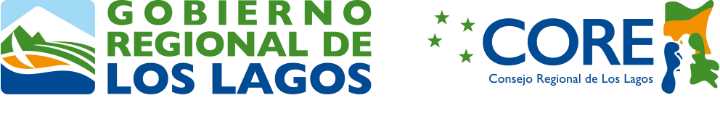 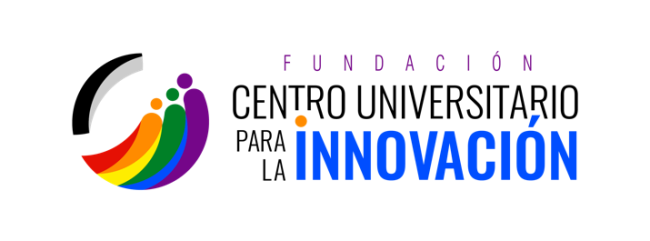 ANEXOS BASESPROGRAMA DE RECUPERACIÓN ECONÓMICA DE LOS EMPRENDIMIENTOS DE LAS RECOLECTORAS DE ORILLA PROVINCIA DE PALENA, REGIÓN DE LOS LAGOS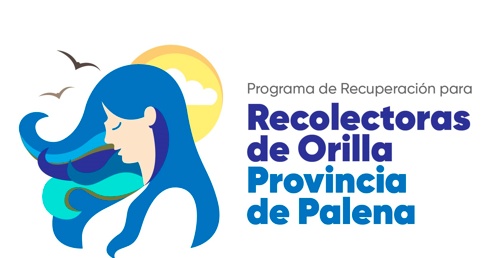 CÓDIGO BIP 40044897-0Unidad Técnica: Fundación Centro Universitario para la InnovaciónANEXO 1FORMULARIO DE POSTULACIÓN INDIVIDUAL“PROGRAMA RECUPERACIÓN ECONÓMICA DE LOS EMPRENDIMIENTOS DE LAS RECOLECTORAS DE ORILLA PROVINCIA DE PALENA, REGIÓN DE LOS LAGOS”, CÓDIGO BIP 40044897-0*ES RESPONSABILIDAD DE LA POSTULANTE COMPLETAR INTEGRAMENTE EL FORMULARIO DE POSTULACIÓN, Y ENTREGAR MEDIOS DE CONTACTO VIGENTES.DESCRIPCIÓN DEL PROYECTO ANEXO 2FORMULARIO DE POSTULACIÓN PROYECTOS COLECTIVOS“PROGRAMA RECUPERACIÓN ECONÓMICA DE LOS EMPRENDIMIENTOS DE LAS RECOLECTORAS DE ORILLA PROVINCIA DE PALENA, REGIÓN DE LOS LAGOS”, CÓDIGO BIP 40044897-0*ES RESPONSABILIDAD DE ORGANIZACIÓN PATROCINADORA Y DE LAS INTEGRANTES DEL PROYECTO COLECTIVO COMPLETAR INTEGRAMENTE EL FORMULARIO DE POSTULACIÓN, Y ENTREGAR MEDIOS DE CONTACTO VIGENTES.DESCRIPCIÓN DEL PROYECTO COLECTIVOANEXO 3FORMULARIO DE POSTULACIÓN PROYECTOS DE ORGANIZACIONES“PROGRAMA RECUPERACIÓN ECONÓMICA DE LOS EMPRENDIMIENTOS DE LAS RECOLECTORAS DE ORILLA PROVINCIA DE PALENA, REGIÓN DE LOS LAGOS”, CÓDIGO BIP 40044897-0*ES RESPONSABILIDAD DE LA ORGANIZACIÓN COMPLETAR INTEGRAMENTE EL FORMULARIO DE POSTULACIÓN, Y ENTREGAR MEDIOS DE CONTACTO VIGENTES.DESCRIPCIÓN DEL PROYECTO DE LA ORGANIZACIÓNANEXO 4CARTA DE PATROCINIO PARA PROYECTOS COLECTIVOS___________ (ciudad), ______ (mes) de 2023.-La organización: ____________________________________________________________________,  representado por _________________________________________________, cedula de identidad N° _______________, en el marco de la ejecución del PROGRAMA RECUPERACIÓN ECONÓMICA DE LOS EMPRENDIMIENTOS DE LAS RECOLECTORAS DE ORILLA PROVINCIA DE PALENA, REGIÓN DE LOS LAGOS. CÓDIGO BIP 40044897-0, declara patrocinar al proyecto colectivo, con el fin del apoyar en la correcta ejecución del proyecto.Antecedentes*:Antecedentes*:Antecedentes*:Antecedentes*:NOMBRE COMPLETO:RUT: RPA:DIRECCIÓN:REGIÓN:COMUNA: CALETA:TELÉFONO:MAIL:Domicilio de la inversión:Comuna:Describa cuál es su actividad económica actual.Debe especificar en detalle a qué se dedica comercialmente, por ejemplo: recolección y venta de algas, recolección y venta de mariscos, procesamiento de recursos del mar, conservas, congelados, entre otros.¿Qué quiere logar con el financiamiento? Describir el producto o servicio a desarrollar con el financiamiento, serán los objetivos de su proyecto.¿Qué quiere logar con el financiamiento? Describir el producto o servicio a desarrollar con el financiamiento, serán los objetivos de su proyecto.¿Qué quiere logar con el financiamiento? Describir el producto o servicio a desarrollar con el financiamiento, serán los objetivos de su proyecto.¿Qué quiere logar con el financiamiento? Describir el producto o servicio a desarrollar con el financiamiento, serán los objetivos de su proyecto.¿Qué quiere logar con el financiamiento? Describir el producto o servicio a desarrollar con el financiamiento, serán los objetivos de su proyecto.¿Qué quiere logar con el financiamiento? Describir el producto o servicio a desarrollar con el financiamiento, serán los objetivos de su proyecto.¿Qué quiere logar con el financiamiento? Describir el producto o servicio a desarrollar con el financiamiento, serán los objetivos de su proyecto.Descripción del proyecto:Describir específicamente qué desea realizar con el financiamiento y con que fin (por ejemplo: compra de equipamiento para hacer más eficiente la producción, maquinaria para la elaboración de productos congelados, indumentaria para mejorar la seguridad personal, etc.).¿Dónde va a vender sus productos u ofertar sus servicios?, ¿a nivel local, regional o nacional? Describa en detalle donde va a vender sus productos, o donde se va a ofrecer sus servicios (se refiere al impacto económico de su emprendimiento). Especifique la indumentaria, equipamiento, mobiliario, maquinarias y/o herramientas para la producción y comercialización que desea comprar con el financiamiento de $2.000.000, expresado en valores brutos.El financiamiento por bases debe ser distribuido entre la indumentaria y el equipamiento (mobiliario, maquinarias y/o herramientas para la producción y comercialización).*Esta planilla podrá ser modificada y/o adaptada según necesidades de la beneficiaria o de la Fundación, luego de la adjudicación del proyecto.FirmaAntecedentes organización patrocinadora*:Antecedentes organización patrocinadora*:Antecedentes organización patrocinadora*:Antecedentes organización patrocinadora*:NOMBRE O RAZÓN SOCIAL DE LA ORGANIZACIÓN PATROCINADORA:RUT: DIRECCIÓN:REGIÓN:COMUNA: CALETA:TELÉFONO:NOMBRE REPRESENTANTE LEGAL DE LA ORGANIZACIÓN PATROCINADORA:RUT REPRESENTANTE LEGAL DE LA ORGANIZACIÓN PATROCINADORA:MAIL REPRESENTANTE LEGAL DE LA ORGANIZACIÓN PATROCINADORA:ROA ORGANIZACIÓN:Antecedentes representante del proyecto*:Se deben indicar los datos de una de las integrantes del proyecto colectivo, que será la representante del proyecto ante la Fundación. Antecedentes representante del proyecto*:Se deben indicar los datos de una de las integrantes del proyecto colectivo, que será la representante del proyecto ante la Fundación. Antecedentes representante del proyecto*:Se deben indicar los datos de una de las integrantes del proyecto colectivo, que será la representante del proyecto ante la Fundación. Antecedentes representante del proyecto*:Se deben indicar los datos de una de las integrantes del proyecto colectivo, que será la representante del proyecto ante la Fundación. NOMBRE:RUT: DIRECCIÓN:REGIÓN:COMUNA: CALETA:TELÉFONO:MAIL:Antecedentes integrantes del proyecto colectivo*:El proyecto colectivo se debe presentar por al menos 5 mujeres recolectoras de orilla. Se deben incluir más filas de ser necesario. Antecedentes integrantes del proyecto colectivo*:El proyecto colectivo se debe presentar por al menos 5 mujeres recolectoras de orilla. Se deben incluir más filas de ser necesario. Antecedentes integrantes del proyecto colectivo*:El proyecto colectivo se debe presentar por al menos 5 mujeres recolectoras de orilla. Se deben incluir más filas de ser necesario. Antecedentes integrantes del proyecto colectivo*:El proyecto colectivo se debe presentar por al menos 5 mujeres recolectoras de orilla. Se deben incluir más filas de ser necesario. Antecedentes integrantes del proyecto colectivo*:El proyecto colectivo se debe presentar por al menos 5 mujeres recolectoras de orilla. Se deben incluir más filas de ser necesario. Nombre CompletoRutTeléfonoCorreo electrónicoRPA 1.-  2.-  3.-  4.-  5.-  .. ..Domicilio de la inversión:Comuna:Describa cuál es la actividad económica actual del grupo de mujeres recolectoras de orilla que postulan el proyecto colectivo. Si el grupo de recolectoras de orilla que postulan el presente proyecto realizan distintas actividades económicas, deben describirlas todas. Debe especificar en detalle a qué se dedican comercialmente, por ejemplo: recolección y venta de algas, recolección y venta de mariscos, procesamiento de recursos del mar, conservas, congelados, entre otros.¿Qué quieren logar con el financiamiento? Describir el producto o servicios a desarrollar con el financiamiento, serán los objetivos de su proyecto.¿Qué quieren logar con el financiamiento? Describir el producto o servicios a desarrollar con el financiamiento, serán los objetivos de su proyecto.¿Qué quieren logar con el financiamiento? Describir el producto o servicios a desarrollar con el financiamiento, serán los objetivos de su proyecto.¿Qué quieren logar con el financiamiento? Describir el producto o servicios a desarrollar con el financiamiento, serán los objetivos de su proyecto.¿Qué quieren logar con el financiamiento? Describir el producto o servicios a desarrollar con el financiamiento, serán los objetivos de su proyecto.¿Qué quieren logar con el financiamiento? Describir el producto o servicios a desarrollar con el financiamiento, serán los objetivos de su proyecto.¿Qué quieren logar con el financiamiento? Describir el producto o servicios a desarrollar con el financiamiento, serán los objetivos de su proyecto.Descripción del proyecto:Describir específicamente qué desean realizar con el financiamiento y con que fin (por ejemplo: equipamiento para hacer más eficiente la producción o para el desarrollo de nuevas unidades de negocio, inversión en infraestructura para dar valor agregado a los productos del mar ya comercializados, maquinaria para la elaboración de productos congelados, indumentaria para mejorar la seguridad personal, etc.).¿Dónde van a vender sus productos u ofertar sus servicios?, ¿a nivel local, regional o nacional? Describa en detalle donde van a vender sus productos, o donde se van a ofrecer sus servicios (se refiere al impacto económico de los emprendimientos). Especifiquen en qué desean invertir el financiamiento, expresado en valores brutos.*Esta planilla podrá ser modificada y/o adaptada según necesidades de las beneficiarias o de la Fundación, luego de la adjudicación del proyecto.Firma Representante Legal Organización PatrocinadoraAntecedentes organización*:Antecedentes organización*:Antecedentes organización*:Antecedentes organización*:NOMBRE O RAZÓN SOCIAL DE LA ORGANIZACIÓN:RUT: DIRECCIÓN:REGIÓN:COMUNA: CALETA:TELÉFONO:NOMBRE REPRESENTANTE LEGAL DE LA ORGANIZACIÓN:RUT REPRESENTANTE LEGAL DE LA ORGANIZACIÓN:MAIL REPRESENTANTE LEGAL DE LA ORGANIZACIÓN:ROA ORGANIZACIÓN:Antecedentes representante del proyecto*:Se deben indicar los datos de una de las mujeres recolectoras de orilla integrantes del proyecto, la cual será la representante del proyecto ante la Fundación. Antecedentes representante del proyecto*:Se deben indicar los datos de una de las mujeres recolectoras de orilla integrantes del proyecto, la cual será la representante del proyecto ante la Fundación. Antecedentes representante del proyecto*:Se deben indicar los datos de una de las mujeres recolectoras de orilla integrantes del proyecto, la cual será la representante del proyecto ante la Fundación. Antecedentes representante del proyecto*:Se deben indicar los datos de una de las mujeres recolectoras de orilla integrantes del proyecto, la cual será la representante del proyecto ante la Fundación. NOMBRE:RUT: DIRECCIÓN:REGIÓN:COMUNA: CALETA:TELÉFONO:MAIL:Antecedentes integrantes del proyecto*:Indicar los datos de las recolectoras de orilla que son parte de la organización y que serán beneficiadas con la implementación del proyecto.Se deben incluir más filas de ser necesario.Antecedentes integrantes del proyecto*:Indicar los datos de las recolectoras de orilla que son parte de la organización y que serán beneficiadas con la implementación del proyecto.Se deben incluir más filas de ser necesario.Antecedentes integrantes del proyecto*:Indicar los datos de las recolectoras de orilla que son parte de la organización y que serán beneficiadas con la implementación del proyecto.Se deben incluir más filas de ser necesario.Antecedentes integrantes del proyecto*:Indicar los datos de las recolectoras de orilla que son parte de la organización y que serán beneficiadas con la implementación del proyecto.Se deben incluir más filas de ser necesario.Antecedentes integrantes del proyecto*:Indicar los datos de las recolectoras de orilla que son parte de la organización y que serán beneficiadas con la implementación del proyecto.Se deben incluir más filas de ser necesario.Nombre CompletoRutTeléfonoCorreo electrónicoRPADomicilio de la inversión:Comuna:Describa cuál es la actividad económica actual del grupo de mujeres recolectoras de orilla parte de la organización que postulan el proyecto. Si el grupo de recolectoras de orilla que postulan el presente proyecto realizan distintas actividades económicas, deben describirlas todas. Debe especificar en detalle a qué se dedican comercialmente, por ejemplo: recolección y venta de algas, recolección y venta de mariscos, procesamiento de recursos del mar, conservas, congelados, entre otros.¿Qué quieren logar con el financiamiento? Describir el producto o servicios a desarrollar con el financiamiento por parte de la organización, serán los objetivos de su proyecto.¿Qué quieren logar con el financiamiento? Describir el producto o servicios a desarrollar con el financiamiento por parte de la organización, serán los objetivos de su proyecto.¿Qué quieren logar con el financiamiento? Describir el producto o servicios a desarrollar con el financiamiento por parte de la organización, serán los objetivos de su proyecto.¿Qué quieren logar con el financiamiento? Describir el producto o servicios a desarrollar con el financiamiento por parte de la organización, serán los objetivos de su proyecto.¿Qué quieren logar con el financiamiento? Describir el producto o servicios a desarrollar con el financiamiento por parte de la organización, serán los objetivos de su proyecto.¿Qué quieren logar con el financiamiento? Describir el producto o servicios a desarrollar con el financiamiento por parte de la organización, serán los objetivos de su proyecto.¿Qué quieren logar con el financiamiento? Describir el producto o servicios a desarrollar con el financiamiento por parte de la organización, serán los objetivos de su proyecto.Descripción del proyecto:Describir específicamente qué desean realizar con el financiamiento y con que fin (por ejemplo: equipamiento para hacer más eficiente la producción o para el desarrollo de nuevas unidades de negocio, inversión en infraestructura para dar valor agregado a los productos del mar ya comercializados, maquinaria para la elaboración de productos congelados, indumentaria para mejorar la seguridad personal, etc.).¿Dónde van a vender sus productos u ofertar sus servicios?, ¿a nivel local, regional o nacional? Describa en detalle donde van a vender sus productos, o donde se van a ofrecer sus servicios (se refiere al impacto económico de sus emprendimientos). Especifiquen en qué desean invertir el financiamiento, expresado en valores brutos.*Esta planilla podrá ser modificada y/o adaptada según necesidades de las beneficiarias o de la Fundación, luego de la adjudicación del proyecto.Firma Representante Legal Organización Firma Representante Legal Organización Patrocinadora